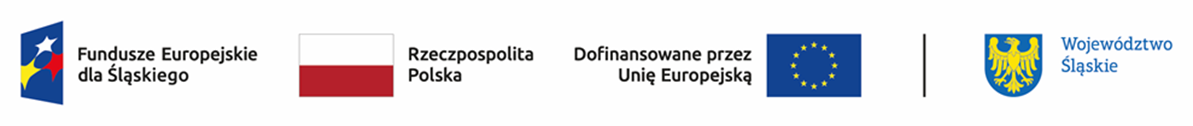 Wyniki oceny formalno-merytorycznej projektów ocenionych przez Komisję Oceny Projektów w naborze nr FESL.06.03-IZ.01-014/23wraz z informacją o projektach wybranych do dofinansowania po zwiększeniu kwoty dofinansowania przeznaczonej na nabórDziałanie 6.3 Kształcenie zawodowe (typ: Staże uczniowskie w kształceniu zawodowym)*Wybrany do dofinansowania po zwiększeniu kwoty dofinansowania przeznaczonej na nabórLp.Numer w LSITytuł projektuWnioskodawcaAdres WnioskodawcyWnioskowana wartość projektuWnioskowane dofinansowanieWynik ocenyPrzyznane punkty1FESL.06.03-IZ.01-003E/23Staże uczniowskie w Zespole Szkół Nr 1 im. Eugeniusza Kwiatkowskiego w MyszkowiePOWIAT MYSZKOWSKIul. Pułaskiego 6; 42-300 Myszków480 187,50 zł432 168,75 złpozytywny, wybrany do dofinansowania892FESL.06.03-IZ.01-002A/23Staże na dobry start dla uczniów szkół Powiatu GliwickiegoPowiat Gliwickiul. Zygmunta Starego 17; 44-100 Gliwice1 714 845,60 zł1 543 361,04 złpozytywny, wybrany do dofinansowania793FESL.06.03-IZ.01-0043/23Czas na staż - staże dla uczniów Zespołu Szkół Gastronomicznych w KatowicachMIASTO KATOWICEul. Młyńska 4; 40-098 Katowice288 112,50 zł259 301,25 złpozytywny, wybrany do dofinansowania794FESL.06.03-IZ.01-003C/23Kreujemy zawodową przyszłość w ŚwiętochłowicachGMINA ŚWIĘTOCHŁOWICEul. Katowicka 54; 41-600 Świętochłowice240 093,75 zł216 084,37 złpozytywny, wybrany do dofinansowania795FESL.06.03-IZ.01-0054/23Jestem zawodowcem 2.0 - wsparcie jakości kształcenia zawodowego poprzez realizację staży uczniowskichMIASTO KATOWICEul. Młyńska 4; 40-098 Katowice432 168,75 zł388 951,87 złpozytywny, wybrany do dofinansowania786FESL.06.03-IZ.01-002G/23Staż uczniowski - w przyszłość z doświadczeniemMiasto Ruda Śląskapl. Plac Jana Pawła II 6; 41-709 Ruda Śląska512 200,00 zł460 980,00 złpozytywny, wybrany do dofinansowania787FESL.06.03-IZ.01-0063/23Staże uczniowskie drogą do przyszłościZakład Doskonalenia Zawodowego w Katowicachul. Zygmunta Krasińskiego 2; 40-952 Katowice1 733 284,80 zł1 559 956,32 złpozytywny, wybrany do dofinansowania778FESL.06.03-IZ.01-003G/23Profesjonalny Mikołowski - Program Staży Uczniowskich w Powiecie Mikołowskim na lata 2024 - 2029POWIAT MIKOŁOWSKIul. Żwirki i Wigury 4A; 43-190 Mikołów4 024 252,96 zł3 621 827,66 złpozytywny, wybrany do dofinansowania779FESL.06.03-IZ.01-0055/23Uczniowskie staże jako inwestycja w zawodową przyszłośćMIASTO KATOWICEul. Młyńska 4; 40-098 Katowice288 112,50 zł259 301,25 złpozytywny, wybrany do dofinansowania7610FESL.06.03-IZ.01-0038/23Staże uczniowskie w powiecie cieszyńskimPowiat Cieszyńskiul. Bobrecka 29; 43-400 Cieszyn1 636 479,00 zł1 472 831,10 złpozytywny, wybrany do dofinansowania7611FESL.06.03-IZ.01-0066/23Staże uczniowskie - Technika ZDZ Katowice w: Bielsku-Białej, Żywcu, Cieszynie i RybnikuZakład Doskonalenia Zawodowego w Katowicachul. Zygmunta Krasińskiego 2; 40-952 Katowice2 037 531,60 zł1 833 778,44 złpozytywny, wybrany do dofinansowania7612FESL.06.03-IZ.01-003B/23Staże uczniowskie w Zespole Szkół Ogólnokształcących i Technicznych w CzeladziPowiat Będzińskiul. Jana Sączewskiego 6; 42-500 Będzin384 150,00 zł345 735,00 złpozytywny, wybrany do dofinansowania7613FESL.06.03-IZ.01-0064/23Staże uczniowskie drogą do sukcesu!Zakład Doskonalenia Zawodowego w Katowicachul. Zygmunta Krasińskiego 2; 40-952 Katowice1 396 769,40 zł1 257 092,46 złpozytywny, wybrany do dofinansowania7514FESL.06.03-IZ.01-005C/23Stażyści z „Plastyka” zdobywają rynek pracyPOWIAT TARNOGÓRSKIul. Karłuszowiec 5;42-600 Tarnowskie Góry448 175,00 zł403 357,50 złpozytywny, wybrany do dofinansowania7515FESL.06.03-IZ.01-0053/23Młodzi Praktycy w tarnogórskiej kolejówcePOWIAT TARNOGÓRSKIul. Karłuszowiec 5;42-600 Tarnowskie Góry448 175,00 zł403 357,50 złpozytywny, wybrany do dofinansowania7516FESL.06.03-IZ.01-0046/23Budowlanka z praktyką w przyszłośćPOWIAT TARNOGÓRSKIul. Karłuszowiec 5;42-600 Tarnowskie Góry492 992,50 zł443 693,25 złpozytywny, wybrany do dofinansowania7517FESL.06.03-IZ.01-0045/23Staż zawodowy z Ekonomikiem krokiem w lepszą przyszłośćPOWIAT TARNOGÓRSKIul. Karłuszowiec 5;42-600 Tarnowskie Góry313 722,50 zł282 350,25 złpozytywny, wybrany do dofinansowania7518FESL.06.03-IZ.01-0044/23NOWA JAKOŚĆ W TARNOGÓRSKIEJ SORBONIEPOWIAT TARNOGÓRSKIul. Karłuszowiec 5;42-600 Tarnowskie Góry492 992,50 zł443 693,25 złpozytywny, wybrany do dofinansowania7519FESL.06.03-IZ.01-0047/23SuperStaż w ChemikuPOWIAT TARNOGÓRSKIul. Karłuszowiec 5;42-600 Tarnowskie Góry672 262,50 zł605 036,25 złpozytywny, wybrany do dofinansowania7520FESL.06.03-IZ.01-0052/23Płatne praktyki szansą lepszego rozwoju ucznia w kształceniu zawodowym w gastronomii i hotelarstwiePOWIAT TARNOGÓRSKIul. Karłuszowiec 5;42-600 Tarnowskie Góry672 262,50 zł605 036,25 złpozytywny, wybrany do dofinansowania7521FESL.06.03-IZ.01-0048/23Perspektywy przyszłości zawodowej w Trzynastce w RadzionkowiePOWIAT TARNOGÓRSKIul. Karłuszowiec 5;42-600 Tarnowskie Góry672 262,50 zł605 036,25 złpozytywny, wybrany do dofinansowania*7522FESL.06.03-IZ.01-0041/23Staże zawodowe czas startSOSNOWIEC - MIASTO NA PRAWACH POWIATUAleja Zwycięstwa 20; 41-200 Sosnowiec1 613 430,00 zł1 452 087,00 złpozytywny, wybrany do dofinansowania*7423FESL.06.03-IZ.01-003F/23Staże uczniowskie w Zespole Szkół Leśnych i Ekologicznych w BrynkuMINISTERSTWO KLIMATU I ŚRODOWISKAul. Wawelska 52/54; 00-922 Warszawa528 206,25 zł475 385,62 złpozytywny, wybrany do dofinansowania*7424FESL.06.03-IZ.01-005B/23Praktyki PRO: Rozwój zawodowy w MechanikuPOWIAT TARNOGÓRSKIul. Karłuszowiec 5;42-600 Tarnowskie Góry672 262,50 zł605 036,25 złpozytywny, wybrany do dofinansowania*7425FESL.06.03-IZ.01-0035/23PRACODAWCO, DAJ NAM SIĘ WYKAZAĆ! Staże zawodowe uczniów ZSCKR w Żarnowcu.MINISTERSTWO ROLNICTWA I ROZWOJU WSIul. Wspólna 30; 00-930 Warszawa624 243,75 zł561 819,37 złpozytywny, wybrany do dofinansowania*7326FESL.06.03-IZ.01-005H/23Wysokiej jakości staże uczniowskie dla uczniów Technikum TEB Edukacja w CzęstochowieTEB EDUKACJA SPÓŁKA Z OGRANICZONĄ ODPOWIEDZIALNOŚCIĄal. Niepodległości 2; 61-874 Poznań1 475 136,00 zł1 327 622,40 złpozytywny, wybrany do dofinansowania*7227FESL.06.03-IZ.01-005G/23Wysokiej jakości staże uczniowskie dla uczniów Technikum TEB Edukacja w Bielsku-BiałejTEB EDUKACJA SPÓŁKA Z OGRANICZONĄ ODPOWIEDZIALNOŚCIĄal. Niepodległości 2; 61-874 Poznań153 660,00 zł138 294,00 złpozytywny, wybrany do dofinansowania*7228FESL.06.03-IZ.01-005F/23Wysokiej jakości staże uczniowskie dla uczniów Technikum TEB Edukacja w KatowicachTEB EDUKACJA SPÓŁKA Z OGRANICZONĄ ODPOWIEDZIALNOŚCIĄal. Niepodległości 2; 61-874 Poznań665 860,00 zł599 274,00 złpozytywny, wybrany do dofinansowania*7229FESL.06.03-IZ.01-005E/23Wysokiej jakości staże uczniowskie dla uczniów Technikum TEB Edukacja w GliwicachTEB EDUKACJA SPÓŁKA Z OGRANICZONĄ ODPOWIEDZIALNOŚCIĄal. Niepodległości 2; 61-874 Poznań583 908,00 zł525 517,20 złpozytywny, wybrany do dofinansowania*7230FESL.06.03-IZ.01-005D/23Wysokiej jakości staże uczniowskie dla uczniów Technikum TEB Edukacja w Jastrzębiu-ZdrojuTEB EDUKACJA SPÓŁKA Z OGRANICZONĄ ODPOWIEDZIALNOŚCIĄal. Niepodległości 2; 61-874 Poznań112 684,00 zł101 415,60 złpozytywny, wybrany do dofinansowania*7231FESL.06.03-IZ.01-0039/23Czas na stażMIASTO MYSŁOWICEul. Powstańców 1; 41-400 Mysłowice1 024 400,00 zł921 960,00 złpozytywny, wybrany do dofinansowania*7232FESL.06.03-IZ.01-004E/23Krok w przyszłość z doświadczeniem! Staże dla uczniów ZS nr 2JASTRZĘBIE-ZDRÓJ - MIASTO NA PRAWACH POWIATUAleja Józefa Piłsudskiego 60; 44-335 Jastrzębie Zdrój985 985,00 zł887 386,50 złpozytywny, wybrany do dofinansowania*7133FESL.06.03-IZ.01-004G/23Akcja Staż! - Wsparcie szkolnictwa zawodowego poprzez organizację staży uczniowskich w ZS nr 6JASTRZĘBIE-ZDRÓJ - MIASTO NA PRAWACH POWIATUAleja Józefa Piłsudskiego 60; 44-335 Jastrzębie Zdrój1 372 491,12 zł1 235 242,00 złpozytywny, wybrany do dofinansowania*7134FESL.06.03-IZ.01-004F/23Dogonić zawód – staże dla uczniów ZS nr 5 i ZSTBJASTRZĘBIE-ZDRÓJ - MIASTO NA PRAWACH POWIATUAleja Józefa Piłsudskiego 60; 44-335 Jastrzębie Zdrój470 583,75 zł423 525,37 złpozytywny, wybrany do dofinansowania*7135FESL.06.03-IZ.01-004A/23Czas na stażGMINA MIASTO CZĘSTOCHOWAul. Śląska 11/13; 42-217 Częstochowa4 227 762,82 zł3 804 986,53 złpozytywny, wybrany do dofinansowania*7036FESL.06.03-IZ.01-0033/23Czas na staż w Bielsku-BiałejMIASTO BIELSKO-BIAŁApl. Ratuszowy 1; 43-300 Bielsko-Biała787 507,50 zł708 756,75 złpozytywny, wybrany do dofinansowania*7037FESL.06.03-IZ.01-004D/23"Staże na początek karierze"POWIAT ZAWIERCIAŃSKIul. Henryka Sienkiewicza 34; 42-400 Zawiercie1 037 205,00 zł933 484,50 złpozytywny, wybrany do dofinansowania*7038FESL.06.03-IZ.01-002D/23Od nauki do działania - staże uczniowskie w rudzkich szkołachMiasto Ruda Śląskapl. Plac Jana Pawła II 6; 41-709 Ruda Śląska576 225,00 zł518 602,50 złpozytywny, wybrany do dofinansowania*6939FESL.06.03-IZ.01-002H/23Wsparcie szkolnictwa branżowego w Siemianowicach Śląskich IGMINA SIEMIANOWICE ŚLĄSKIEul. Jana Pawła II 10; 41-100 Siemianowice Śląskie2 074 410,00 zł1 866 969,00 złpozytywny, wybrany do dofinansowania*6740FESL.06.03-IZ.01-0037/23Staż zawodowy dorobkiem w pracy zawodowejPOWIAT CZĘSTOCHOWSKIul. Jana III Sobieskiego 9; 42-217 Częstochowa797 111,25 zł717 400,12 złpozytywny, wybrany do dofinansowania*6741FESL.06.03-IZ.01-003A/23Od stażu do angażu - program stażowy dla uczniów i uczennic ZS1 w Piekarach Śląskich.Gmina Piekary Śląskieul. Bytomska 84; 41-940 Piekary Śląskie672 262,50 zł605 036,25 złpozytywny, wybrany do dofinansowania*6242FESL.06.03-IZ.01-0031/23Staże zawodowe szansą na lepszą przyszłośćGLIWICE - MIASTO NA PRAWACH POWIATUul. Zwycięstwa 21; 44-100 Gliwice249 697,50 zł224 727,75 złpozytywny, wybrany do dofinansowania*6143FESL.06.03-IZ.01-0030/23Staże w CKZiU BędzinPowiat Będzińskiul. Jana Sączewskiego 6; 42-500 Będzin480 187,50 zł432 168,75 złpozytywny, wybrany do dofinansowania*58